                                                                     Деньги делают всё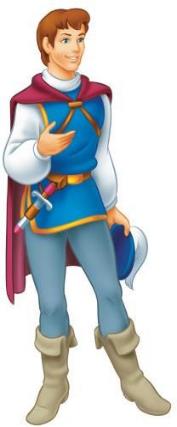                    Итальянская народная сказкаЖил некогда молодой принц, у которого казна была неисчерпаема, как море. И затеял он выстроить себе дворец – как раз напротив дворца самого короля, но только еще красивее. Когда дворец был готов, принц приказал высечь на воротах надпись: «Деньги делают все».Как-то раз король гулял, и эта надпись попалась ему на глаза. Король приказал немедленно позвать к себе принца; тот недавно поселился в городе и еще не был представлен ко двору.– Поздравляю! – сказал ему король.– Дворец, который ты построил,– настоящее чудо. В сравнении с ним мой кажется хижиной! Поздравляю!.. Однако скажи, это ты приказал сделать надпись: «Деньги делают все»?Юноша начал понимать, куда завело его тщеславие.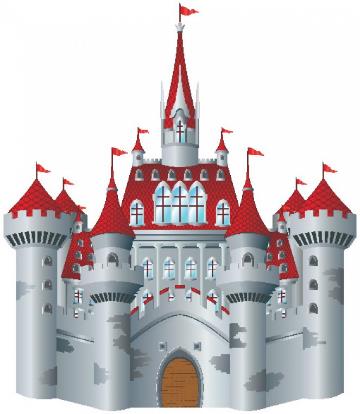 – Государь мой! – ответил он.– Если вашему величеству надпись не нравится, я прикажу тотчас же соскоблить ее!– Нет, зачем же! Объясни мне только, что значит эта надпись? Ты полагаешь, что с помощью своих денег смог бы убить меня?Принц понял, чем это пахнет.– О-о! Ваше величество, простите меня…  Я немедленно уничтожу эту надпись! А если вам не нравится дворец, одно ваше слово, и я обращу его в щебень.– Я же сказал, что нравится. Пусть себе остается. Но уж если ты считаешь, что с деньгами все возможно, докажи мне это. Даю три дня сроку, сумей за это время поговорить с моей дочерью. Сможешь — женись на ней. Не сможешь – прикажу отрубить тебе голову.Согласен?  Отчаяние охватило принца. Он не ел, не пил, не спал, день и ночь думая только об одном: как  спасти свою голову. Увидеть дочь короля не было никакой надежды – она жила в замке под охраной ста солдат. На второй день принц сел писать завещание.Пришла в тот день к юноше его кормилица, старая мамка. Она ухаживала за ним, когда он был ребенком, и принц оставил ее жить во дворце. Увидев его печальным, старушка спросила, что с ним. Слово за слово он рассказал ей, в какую беду попал.– Ну и что же,– промолвила мамка.– Ты решил, что все пропало? Ей-богу, смешно!.. Предоставь-ка это дело мне!Она тут же заковыляла к самому известному в городе серебряных дел мастеру и велела ему сделать полого серебряного гуся, чуть побольше человека. И чтобы гусь этот мог открывать и закрывать клюв и чтобы непременно был готов к завтрашнему дню.– К завтрашнему дню? Ты с ума сошла! – воскликнул мастер.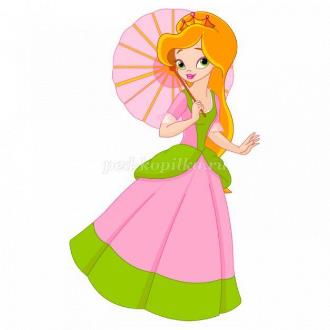 – Непременно к завтрашнему дню! – И старуха показала большой кошелек с золотыми монетами.– Возьми задаток, а завтра я вручу тебе остальное.Мастер даже рот открыл от удивления.– Ну, это другое дело,– вымолвил он.– Можно постараться.На следующий день гусь был готов – не гусь, а чудо.Старуха и говорит принцу:– Возьми свою скрипку да полезай внутрь гуся. Как только мы будем на улице, начинай играть.И вот они отправились по городу. Старуха тащила за ленту серебряного гуся. Принц, сидя внутри, играл на скрипке.Люди от удивления рты открывали. Все спешили посмотреть чудо.Докатился слух о серебряном гусе до замка, где жила дочь короля, и попросила она у отца разрешения взглянуть на старуху с гусем.– Завтра истекает срок, данный хвастунишке, тогда сколько хочешь выходи на улицу и смотри на гуся.Но принцесса уже слышала от кого-то, что на другой день старуха с гусем покидает город. Чтобы дочь смогла его увидеть, пришлось королю позволить внести гуся в замок. Этого только и нужно было старой мамке.Как только принцесса осталась наедине с серебряным гусем и стала, как зачарованная, слушать музыку, лившуюся из его клюва, гусь вдруг раскрылся, и оттуда выпрыгнул человек.– Не пугайтесь,– сказал он.– Я тот принц, который должен поговорить с вами, чтобы завтра утром не лишиться головы по приказанию вашего отца. Вы спасете меня, если скажете, что говорили со мной…На следующий день король приказал позвать принца.– Ну как? Помогли тебе деньги поговорить с моей дочерью?– Да, ваше величество,– ответил юноша.– Спросите у нее сами.Позвали принцессу, и она рассказала, что юноша находился внутри серебряного гуся, которого король сам разрешил внести в замок.Снял король свою корону и надел ее на голову принца.– У тебя есть не только деньги, но и тонкий ум. Так будь же счастлив – я отдаю тебе в жены свою дочь. 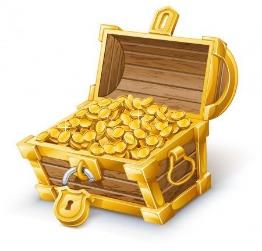                                                        Деньги                                            Чувашские народные сказкиШли бурлаки наниматься на работу. Было их двенадцать человек, и все из разных деревень, так что до этого друг друга они не видели, не знали, познакомились только в дороге.Шли они, шли и повстречали старика.– Куда путь держите, ребята? – спросил старик.– Идем мы, добрый человек, на Волгу бурлачить, – ответили путники. – Видишь, сколько нас собралось. Да вот не знаем, по какой дороге лучше идти, чтобы в город поскорее попасть.– Короче будет, ребята, если вы пойдете прямо, – ответил старик. – Но там, в лесу, вам встретится большущий змей – он лежит прямо у дороги. Так что я бы не советовал вам идти этим путем. А вот та дорога, хоть и будет немного подлиннее, но зато, если по ней пойдете, худого не встретите.– Значит, ты не советуешь идти прямо? – переспросили бурлаки.– Да, змей может погубить вас, – подтвердил старик.– Как же нам поступить? – сами себя спросили бурлаки.– Кого нужда гонит, того никто не тронет, – сказал один.– Кто гибнет от горькой жизни, тому бояться нечего – хуже не будет, – сказал другой. – Пошли, ребята, прямиком!И все двинулись по прямой дороге.Дошли бурлаки до леса, но никакого змея не встретили. Вместо змея они увидели у самой дороги сваленный бурей старый дуб с огромным дуплом, полным золота.– Эге, обмануть нас хотел старикашка! – воскликнули бурлаки. – Небось, сам зарился на зто богатство. Теперь оно наше, и мы его поделим поровну.Тут же, не откладывая, приступили к дележу. Разложили золото на двенадцать кучек.– Как теперь это добро домой доставить – вот вопрос, – сказал кто-то.– А не сделать ли так, – отозвался другой. – Шестеро из нас пойдут домой за лошадьми, а шестеро останутся здесь караулить.Все согласились с этим, и шестеро отправились за лошадьми, а шестеро остались охранять клад.Те шесть, что пошли в свои деревни, по дороге думали-думали да и надумали:– Как придем домой, испечем по лепешке с отравой. Вернемся в лес на лошадях, угостим сторожей лепешками, и их доля золота достанется нам!У оставшихся караулить клад тоже было время подумать, к они, в свою очередь, надумали:– Пусть только они придут! К их приезду мы заготовим хорошие дубины, и как только погрузим золото, убьем их, и доля ихнего золота достанется нам!Много ли, мало ли прошло времени – приехали шестеро на лошадях и принялись остававшихся в лесу угощать лепешками :– Поешьте, поди, проголодались.– Спасибо за угощенье, – ответили караульщики, принимая гостинцы, – Но давайте сначала погрузим золото.Дружно нагрузили подводы, а как только работу закончили, караульщики перебили дубинами своих, приехавших на лошадях, товарищей.– Ну, а теперь можно приняться и за лепешки! – похоронив убитых, сказали оставшиеся в живых.Съели они лепешки и разделили участь своих товарищей. Так сбылось предсказание умного старика.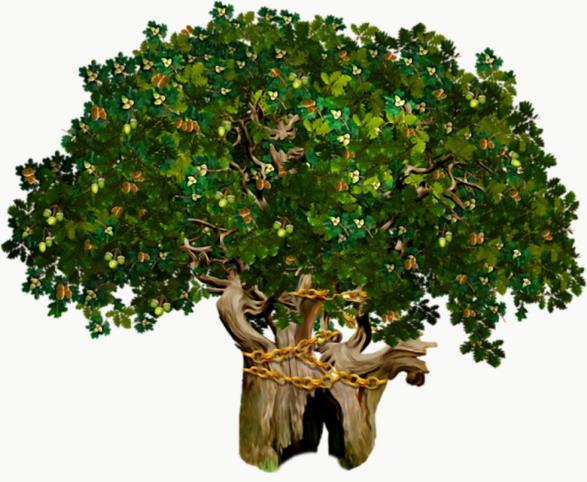 Говорящие деньгиВ одном кишлаке жил старый скряга. Он ходил в рваном халате, держал впроголодь жену и детей, сам недоедал — все старался скопить побольше денег. Так он накопил кувшин золота и кувшин серебра и зарыл их под забором у своего дома.Но пришел неурожайный год, и как ни не хотелось старику, но пришлось вспомнить про заветные кувшины.Вот взял он лопату и пошел откапывать зарытые деньги. Но едва он достал кувшин с золотом и хотел открыть его — послышался голос: «Не тронь — это деньги Курбана!»Ой, что это! — удивился скряга, скорее заткнул горлышко кувшина с золотом и стал откапывать кувшин с серебром. Но едва он открыл этот кувшин, как услышал опять: «Не тронь — это деньги Курбана!»Да что все это значит?! — воскликнул скряга и поскорее заткнул горлышко кувшина с серебром. — Я копил серебро и золото, а оказывается — это деньги какого-то Курбана! Не быть этому! Снова закопал он оба кувшина в землю, сел у забора и стал думать: «Мои деньги захотели принадлежать какому-то Курбану! Как раз в нашем квартале живет ювелир Курбан. А что такое ювелир? Это человек, который любит золото и серебро! Потому и золото и серебро любят ювелира! Так мои деньги захотели попасть к ювелиру?! Но копил-то их я, и я не допущу, чтобы они попали к другому!»Он побежал в сарай, взял топор и веревку, сел на своего осла и поехал в горы. Там в арчёвой роще выбрал он дерево, отпилил от него два больших чурбака, взвалил на осла и привез домой.Дома он выдолбил в каждом из них отверстие, откопал кувшины с деньгами и высыпал золото в один чурбак, а серебро — в другой. После этого он так туго забил отверстие каждого чурбака щепками, что ни одной щелочки нельзя было обнаружить.Тут же скряга взвалил на осла эти арчёвые обрубки, отвез их к реке и бросил в воду.Теперь посмотрим, как вы будете принадлежать Курбану! Даже не взглянув на реку, он сел на осла и поехал домой.Всю ночь не спал скряга и думал: «Ах, что я наделал! Копил, копил деньги, а потом сам же бросил их в реку! И вот теперь не могу заснуть от досады и огорчения».Только начало светать, он надел сапоги и пошел по берегу реки искать свои чурбаки с деньгами. Жадно всматривался он в тот и другой берег, ожидая, что, может быть, они зацепились за что-нибудь и застряли. Но их нигде не было видно. Несколько дней шел он по течению реки, разыскивая свои деньги, и так дошел до соседнего города.В этом городе жил богатый бай Касым. Он держал на берегу реки двух работников, заставлял их с утра до вечера ловить бревна и хворост, плывущие по реке. Вечером работники грузили выловленные дрова на осла и отвозили их на байский двор. Так работники бая увидели плывущие по реке арчёвые обрубки и выловили их.В этом городе жил также бедный кузнец Курбан. Он покупал у бая дрова и так много задолжал баю, что не мог вовремя выплачивать долг.В тот день, когда работники бая привезли ему во двор два арчёвых чурбака, бай Касым позвал кузнеца и сказал ему:- Если не можешь уплатить долг — отработай мне за него. Пойди сейчас ко мне на двор, возьми дров и приготовь мне побольше углей.Вышел Курбан на байский двор, и сразу ему бросились в глаза два арчёвых чурбака.- Вот это будет уголь! Самый лучший уголь выходит из арчи, — говорил он, складывая дрова на арбу.Курбан привез дрова к себе в кузницу и свалил перед очагом. Теперь надо было расколоть их на куски и пережечь в уголь.  - Начну-ка я с арчи, — сказал Курбан и ударил топором по одному чурбаку. Чурбак раскололся пополам, из него посыпалось серебро.- Ой-ой, жена! — негромко сказал Курбан. — Иди скорей сюда да захвати с собой чашку!Прибежала жена кузнеца с чашкой, увидела рассыпанное серебро, стала его собирать и набрала полчашки.- Неси деньги домой и спрячь, — сказал кузнец. — Ну, теперь уж я расплачусь с баем и избавлюсь от долгов!Обрадованный находкой, Курбан с силой ударил по другому чурбаку и не мог удержаться от крика.- Жена, иди скорей сюда! Да неси еще вторую чашку!- Видно, сжалилась над нами судьба, теперь наши дети будут сыты и одеты, — говорила жена кузнеца, собирая золото в другую чашку.- Завтра же расплачусь с баем и пойду на базар. Куплю рису, сала, баранины и детям сладостей, куплю всем новые халаты и ичиги с галошами, а самое главное — куплю себе новую наковальню с молотом и подновлю свою старую кузницу. Тогда мои дела поправятся, и, может быть, заработка будет хватать нам на житье, — говорил жене Курбан.Через несколько дней, вечером, в этот город пришел скряга — хозяин золота и серебра. На окраине города он спросил у первого встречного: - Не скажешь ли, где я могу переночевать?- Стучи в любую калитку, никто не откажет страннику. Скряга постучал в первую калитку.- Салам алейкум! Не пустишь ли переночевать? — сказал он открывавшему калитку кузнецу Курбану.- Пожалуйста, заходи, гостем будешь, — ответил Курбан. Кузнец ввел гостя в комнату и велел жене подать угощение.- Позволь спросить, откуда ты идешь и куда направляешься? — спросил гостя Курбан за ужином.- Ох, стыдно сказать, такое со мной случилось неладное дело! Вижу, ты хороший, добрый человек, открою тебе свою тайну…И гость рассказал хозяину дома все, что с ним случилось. Пораженный рассказом, Курбан мог только вымолвить:- Так вот какое дело! — Он понурил голову и сидел молча.А когда гость задремал на приготовленной постели, Курбан вышел в другую комнату, где спала его жена с детьми, и сказал ей шепотом:- Нашелся хозяин золота и серебра. Мы должны вернуть ему деньги — те, что остались, но надо это сделать так, чтобы он не заметил, что часть денег уже истрачена. Как нам это сделать лучше?- Я замешу тесто и к рассвету испеку две большие лепешки. В одну из них я запеку золото, а в другую — серебро, — предложила жена. — Утром, когда гость соберется уходить, дайте ему эти лепешки на дорогу. Так к нему вернутся оставшиеся у нас деньги.Кузнецу понравилось предложение жены. Так они и сделали. Утром после завтрака гость собрался уходить.- Вот возьми на дорогу эти две лепешки, — сказал хозяин гостю. — Проголодаешься дорогой и съешь их.Гость взял из рук доброго хозяина лепешки, по три раза поцеловал каждую, приложил их к своим глазам, потом завернул их в платок и привязал у пояса.- Спасибо тебе за гостеприимство. Я решил вернуться домой. Не угнаться мне за быстрой рекой! Зато теперь я знаю, как надо жить, — сказал скряга и вышел со двора Курбана.Он дошел уже до окраины города, как вдруг у него лопнул сапог. Пошел он к ближайшему сапожнику и сказал:- Мастер, у меня лопнул сапог, а денег нет заплатить тебе за починку. Не возьмешь ли ты за работу вот эту лепешку? Мне далеко идти — выручи, пожалуйста.- Ладно, давай твою лепешку, снимай сапог, починю, — сказал сапожник. Скряга снял сапог, отдал его сапожнику и стал развязывать платок с лепешками.Сапожник вдел в иголку дратву, взял шило и стал втыкать его в сапог, а оно хрустнуло и сломалось. Мастер взял другое шило и стал втыкать его в кожу, но и оно тут же сломалось. Так, не починив сапога, сапожник сломал одно за другим четыре шила.- Ну и сапог! — воскликнул сапожник. — Никогда я не ломал шила, а тут сразу сломал четыре! Больше нет у меня шила, придется тебе посидеть здесь у меня и подождать, пока я сбегаю к мастеру и налажу свои шила.Сапожник собрал обломки шил и хотел идти, но, взяв в руки лепешку, полученную от путника, сказал:- Денег у меня нет. Не заработал еще сегодня, придется за работу мастеру отдать твою лепешку.- Может быть, одной не хватит, вот возьми еще другую, — сказал скряга и отдал сапожнику и вторую лепешку.Положив обе лепешки за пазуху, сапожник направился прямо к кузнецу Курбану и попросил его починить ему шило. Курбан сделал сапожнику четыре новых шила.- Не взыщи, пожалуйста, я нынче еще не заработал денег, заплачу тебе лепешками, которые сам получил вперед за работу. — И сапожник отдал кузнецу принесенные лепешки.- Зачем же две? Довольно и одной, пусть другая останется тебе, — сказал Курбан и вернул сапожнику вторую лепешку.Довольный сапожник поблагодарил кузнеца и поспешил к своему заказчику. Вечером, когда Курбан протянул жене заработанную лепешку, она воскликнула:- Да ведь это моя лепешка! — и разломила ее. Это была лепешка с золотом.- Ой-ой-ой! Что же теперь делать? Не хочу я пользоваться чужим добром! — ¦ воскликнул огорченный Курбан.- Как же ты теперь найдешь хозяина? Наш гость давно ушел, и мы даже не знаем, в какую сторону он направился, — сказала жена кузнеца. — Видно, ты тот самый Курбан, к которому захотели попасть деньги, вот они и не хотят уходить от тебя.А старый скряга вернулся домой и дал себе слово не копить больше деньги, а весь свой заработок тратить на свою семью.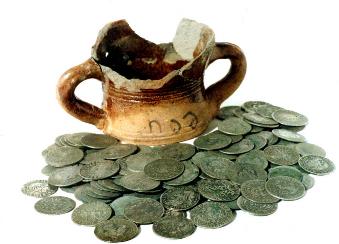                                                   Сказка про одного солдатаПрослужил солдат у царя три года, и царь за службу дал ему три копейки. Ну, он и пошел домой. Идет, а по дороге попадается мышь:
— Здравствуй, солдат!
— Здравствуй, мышь!
— Где, солдат, был?
— Служил.
— Много ли царь за службу денег дал?
— Три копейки!
— Дай мне одну копейку, я тебе, может, пригожусь.
«Ну, — подумал солдат, — не было денег, да и тут не деньги!»
Взял и отдал мышке копейку. И пошел дальше. Идет, попадается ему жук:
— Здравствуй, солдат!
— Здравствуй, жук!
— Где, солдат, был?
— Служил.
— Много ли царь за службу денег дал?
— Дал три копейки, да я отдал мышке одну копейку, осталось две!
— Дай мне копейку, я тебе, может, тоже пригожусь.
Отдал солдат копейку и пошел дальше. Идет, попадается рак:
— Здравствуй, солдат!
— Здравствуй, рак!
— Где, солдат, был?
— Служил.
— Много ли царь за службу денег дал?
— Дал три копейки, а я мышке отдал копейку, жуку — копейку, еще осталась одна.
— Дай мне тоже копейку, я тебе тоже, может, пригожусь!
Отдал и эту копейку, пошел без денег. И как раз пришлось солдату идти через Питер и с Васильевского острова по мосту переезжать Неву. Это как раз к Зимнему дворцу мост-то подходит. А на мосту народу — протолкнуться некуда, не то чтобы солдату пройти. Солдат спрашивает у народа:
— Что такое тут делается? А ему отвечают:
— Вот что, солдат. У царя дочь положила зарок: кто рассмешит ее, за того и замуж выйти. Видишь, она сидит на балконе, а на площади по-всякому стараются, как бы рассмешить царевну, но придумать ничего не могут!
Ну, делать нечего, мостом идти нельзя, пошел солдат позади перил. Но шинель-то у него была рваная, как-то за гайку дыркой задел, и сдернуло его с моста в Неву. Вдруг, откуда ни возьмись,— мышь, жук, рак, солдата из Невы вытащили, и как раз против Зимнего дворца, где стояла царевна на балконе. Вот мышь разувает его, жук портянки выжимает, а рак вилки свои расставил да на солнышке портянки и сушит. День-то был хороший!
А царевна на балконе увидела, рассмеялась и в ладони захлопала:
— Ой, как хорошо за солдатом ухаживают!
Ну, солдата сейчас же забрали, привели к царю, царь и говорит:
— Так вот что, солдат, царское слово назад не берется, и дочернин зарок я должен исполнить, выдать за тебя замуж дочку!
Ну, недолго думавши, честным пирком да за свадебку.
Да недолго солдату пришлось жить у царя, захотелось ему домой. Царь и говорит ему:
— Чтобы тебе, зять, пешком не идти, дам тебе я лошадь!
И дал он ледяную кобылу, гороховую плетку, синий кафтан да красную шапку. Вот солдат сел на кобылу и поехал домой.
Ну, на такой кобыле круто не поедешь. Ехал он целую зиму до Пудожа, весной остановился на Филимонихе. День-то был веселый, жаркий, заснул солдат, ледяная кобыла и растаяла, а гороховую плетку сороки да вороны расклевали; остался у него синь кафтан да красная шапка, и пошел солдат на Заречье пешком. Идет он по деревне Истоминой, а ребята и кричат:
— У Федьки синь кафтан!
А ему почудилось «скинь кафтан». Солдат кафтан снял да и повесил на кол и пошел дальше. Идет по деревне Сениной, а ребята кричат:
— У Федьки красная шапка!
А солдату почудилось «крадена шапка». Он и ее на кол повесил. Перешел через деревню, а тут хлебные зароды, ворона сидит и каркает:
— Бурлак идет! Бурлак идет! А сорока на колу кричит:
— Чики, чики из Питера, чики, чики из Питера! Дошел солдат до дому, петух у крыльца кричит:
— Без денег, без денег!
Заходит в сени, а курица на сарае сидит кричит:
— Как это так? Как это так? Как это так? Зашел в избу, а кошка с печи спрыгнула и кричит:
— Профурал, профурал, профурал! Вот так ничего у солдата и не осталось. 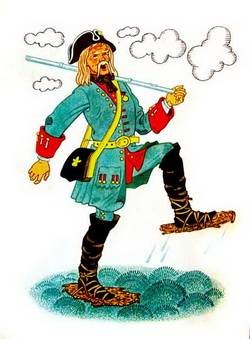 Сказка о двух грошахЕврейская сказкаЖил-был бедный еврей, такой бедный, что дома у него почти никогда не было ни хлеба, ни дров. Вот однажды зимой бедняк добыл два гроша, принёс жене и говорит:- Вот тебе два гроша, иди скорей купи дров. Жена обрадовалась, побежала на базар, но все просили за дрова много больше, чем у неё было. Только один крестьянин просил четыре гроша. Стала она умолять людей: одолжите мне два гроша, но никто не хотел одолжить бедной женщине эти гроши. Заплакала она, запричитала:- Где это слыхано, чтобы из-за двух грошей насмерть замерзла целая семья?Но никому до неё дела нет. Люди слушают и равнодушно проходят мимо.Вдруг подходит к женщине старый-престарый еврей и спрашивает:- Что ты так плачешь, женщина?Рассказала она ему про своё горе. Старый еврей (а это был не простой еврей, а сам Илья-пророк) вынул из кармана два гроша, протянул их ей и молча ушёл.Обрадовалась женщина, купила вязанку дров, принесла домой и рассказала мужу о том, что с ней произошло. Вместо того чтобы радоваться, муж очень рассердился на жену.- Что ты наделала, бестолковая! - кричит. - Почему ты отпустила старика? Это, наверное, был Илья-пророк!Побежали они на базар, искали-искали старого еврея, а его и след простыл.Но оставил им Илья-пророк счастье. Дрова, купленные на его гроши, никогда не кончались.Чем больше они брали от той вязанки, тем больше дров становилось в сарае. Они стали продавать лишние дрова, и чем больше продавали, тем больше прибавлялось, так что бедняки вскоре разбогатели.Бедная вдова и кладЕврейская сказкаЖила-была вдова и было у неё пятеро детей. Каждое утро уходила вдова на работу, а дети оставались дома. Она оставляла детям еду и запирала дом на замок.Вот однажды пришла вдова с работы, а дети ей и говорят с плачем, что во время обеда из-под печки к ним вдруг выбежал телёнок и съел всё, что было в тарелке у самой маленькой - Сореле. На второй день повторилось то же самое. Плачут дети - боятся телёнка. Но бедной женщине надо на работу и некогда возиться с детьми.Однажды, когда дети расселись вокруг стола, из-под печки снова выбежал телёнок и начал есть из тарелки маленькой Сореле. Тогда Сореле рассердилась и стукнула телёнка ложкой по голове. Телёнок тут же рассыпался грудой золота.Когда бедная вдова вернулась с работы и увидела золото, она поняла, что к ней пришло счастье.                                          Заработанный рубль                                                             Грузинская сказка Жил на свете кузнец. И был у него сын, да такой лентяй, что во всём свете не сыскать ему другого в пару. Ни одного медяка не заработал он за всю свою жизнь, хоть и прожил без малого двадцать лет. Сам здоровый, сильный, а другого дела знать не знает - только ест, пьёт да на лежанке валяется. Так и жил он на отцовском хлебе. Да вот пришло время - состарился отец, не под силу стало ему молот в руках держать. Слёг старик, чует - смерть близка. Позвал он тут сына и говорит ему:- Уж не знаю, в кого ты такой ленивый уродился. Я всю свою жизнь с работой дружен был, своими руками всё хозяйство нажил, а ты даже рубля заработать не можешь. - Ну, рубль-то заработать не велико дело,- говорит сын. - Что ж, пойди заработай,- говорит отец.- Заработаешь рубль - всё своё хозяйство оставлю тебе в наследство, не заработаешь - гвоздя ржавого после меня не получишь. Что тут делать? Хочется ленивому наследство получить, а работать лень. Шуточное ли дело - целый рубль заработать, когда он сроду и медяка не нажил? А спорить с отцом тоже не станешь: уж отец как скажет, так на том и стоит. Отцовское слово-точно гора каменная. Каменную гору не сдвинуть, отцовское слово не изменить. Ну, а у матери сердце жалостливое. Ведь какой ни на есть, а всё-таки родной сын! Вот и говорит она ему: - Слушай, сынок, дам я тебе рубль, ты пойди погуляй до вечера, а вечером придёшь, будто с работы, и отдашь отцу деньги. Лень сыну шевельнуться, да делать нечего - надо идти. Взял он у матери рубль, взял бурдюк1 с вином, сыру и пошёл себе в горы. Целый день ел, пил, на траве лежал, птиц в небе считал, а вечером пришёл домой, подал отцу рубль и говорит: - Вот, отец, возьми. Нелегко мне этот рубль достался, спину разогнуть не могу, так наработался. Взял отец рубль, повертел, повертел, со всех сторон осмотрел, с ладони на ладонь перебросил да и кинул в огонь. - Нет,- говорит,- не ты этот рубль заработал. Сын только плечами пожал: «Не веришь-не надо» - и пошёл спать. На другой день дала мать сыну второй рубль и учит его: - Ты, генацвале, целый день хоть спи, хоть лежи, а будешь возвращаться домой - пробеги немного. Вспотеешь, устанешь - отец и поверит, что ты целый день работал, волю его исполнял, в поте лица деньги зарабатывал. Жалко ленивому своих ног, а наследства отцовского ещё жальче. Взял он у матери рубль, взял еды-питья и снова отправился в горы. От восхода до заката пил, ел, на солнышке грелся, а вечером, как пришло время домой возвращаться, уж постарался - полдороги бегом бежал. Прибежал к отцу весь мокрый. Повалился на скамейку и протягивает отцу монету. - Ну и трудно же мне достался этот рубль,- говорит.- Точно вол, целый день работал. С ног валюсь от усталости.  Взял отец у сына рубль, опять повертел, опять со всех сторон осмотрел и опять в огонь бросил. - Нет,- говорит,- обманываешь ты меня, сынок. Этот рубль даром тебе достался. Напрасно ты по горам бегал, только зря каламаны сбил. А лентяю что? Усмехается: «Не хочешь, мол, так не верь». И завалился спать. Спит лентяй сладким сном, а мать никак заснуть не может. Видит она, что не обмануть старика, только деньги зря пропадают, а сыну всё равно пользы никакой. На другое утро разбудила она сына и говорит: - Вот что, сынок, хочешь не хочешь, а надо тебе и вправду поработать. Отца, сам понимаешь, не перехитришь, а слово отцовское, сам знаешь, не изменить. Нечего делать, пришлось лентяю послушаться. Целую неделю работал он на совесть: кому что принесёт, кому в чём подсобит. Пришёл к отцу и высыпал перед ним полную пригоршню монет. Перебросил старик монеты с руки на руку, послушал, как они звенят, а потом и говорит: - Нет, сынок, опять ты меня обманываешь. Не ты эти деньги заработал.- Сгрёб все монеты и кинул в огонь. Не стерпел тут сын. Бросился он к очагу, голыми руками угли разгребает, из самого огня медяки выхватывает. - Да что же это такое! - плачет.- Я целую неделю спины не разгибал, с раннего утра до поздней ночи на работе надрывался, а ты мои деньги в огонь, точно мусор, бросаешь! Посмотрел на него отец и говорит: - Вот теперь я верю, что ты сам этот рубль заработал. Чужих денег тебе не жалко было, чужие деньги дёшево стоят, а свои - трудом дались, вот ты их и пожалел. Так-то, сынок. Помни мои слова: будешь работать - и деньги будут, и всё у тебя будет. А не будешь работать, так и чужие деньги тебе не помогут. Чужому рублю - грош цена. Тут завещал отец сыну всё своё имущество, а сам ушёл туда, откуда никто не возвращается.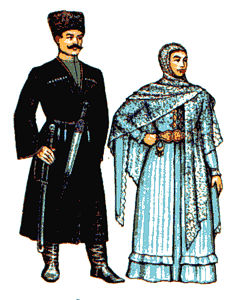                                                 Золотой топор                                                       русская народная сказкаЖили два брата: один бедный, другой богатый. Раз пошел бедный брат в лес по дрова и стал рубить их у самой речки. Рубил, рубил — топор в воду упал. Сел он и залился горькими слезами. Вдруг появился старик — с белой бородой. «Что случилось?» — спросил он.Рассказал мужик ему про свое горе. Старичок вошел в воду и вытащил золотой топор. Спрашивает: «Это твой топор?» Мужик отвечает: «Нет, не мой». Тогда старичок достал из воды его топор и отдал ему. Тот обрадовался: «Как же тебя отблагодарить? В гости позвать стыдно: угостить нечем». Старичок засмеялся: «Не надо мне твоей благодарности! Лучше иди домой, тебя жена ждет»И исчез так же, как появился.Приходит домой мужик — и глазам своим не верит: стоит вместо старой избушки новый красивый дом. А жена-то, жена — такая уж радостная; на стол ужин подает!И стал бедняк богаче брата. А тот тут как тут, расспрашивает, как все случилось. Мужик рассказал, но про золотой топор промолчал.Побежал богатый брат к речке, бросил в нее топор и завыл на весь лес. Явился к нему тот же старичок, достал золотой топор и спрашивает: «Это твой топор?» Богач закричал: «Мой, мой, давай сюда!» Старик отдал ему топор и исчез — ни слова не сказал.Бросился богач домой. Бежит, бежит, а лес все гуще, все темнее становится. Настала ночь. И понял он, что заблудился. Лег под дерево, положил золотой топор под голову, решил: утро вечера мудренее. А утром проснулся — лежит у своего дома, и рядом его топор.Только не золотой, а железный…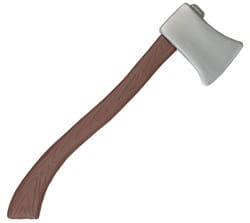 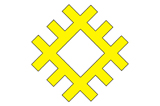 Денежныесказки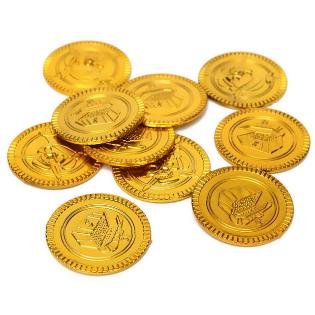 